RedBull® : Info ou intox ? RedBull® : Info ou intox ? Niveau de difficultés : débutant«Matthew Penboss, un sportif en bonne forme, 28 ans, a subi un arrêt cardiaque après avoir bu 10 canettes de RedBull® . Les docteurs ont conclu que la grande absorption de RedBull® a provoqué l’accélération de son cœur, déclenchant des spasmes, avant qu’il ne s’arrête.»Le diagnostic des médecins est-il juste ? A l’aide des documents et de vos connaissances, rendre compte par écrit (compte-rendu, poster, diaporama…) de votre démarche suivie même si elle n'a pas abouti. Toute prise d'initiative sera valorisée Grille d'évaluation par compétences Niveau de difficultés : débutantRedBull® : Info ou intox ? Niveau de difficultés : intermédiaire«Matthew Penboss, un sportif en bonne forme, 28 ans, a subi un arrêt cardiaque après avoir bu 10 canettes de RedBull® . Les docteurs ont conclu que la grande absorption de RedBull® a provoqué l’accélération de son cœur, déclenchant des spasmes, avant qu’il ne s’arrête.»Le diagnostic des médecins est-il juste ? A l’aide des documents et de vos connaissances, rendre compte par écrit (compte-rendu, poster, diaporama…) de votre démarche suivie même si elle n'a pas abouti. Toute prise d'initiative sera valorisée.  RedBull® : Info ou intox ? Niveau de difficultés : Expert«Matthew Penboss, un sportif en bonne forme, 28 ans, a subi un arrêt cardiaque après avoir bu 10 canettes de RedBull® . Les docteurs ont conclu que la grande absorption de RedBull® a provoqué l’accélération de son cœur, déclenchant des spasmes, avant qu’il ne s’arrête.»Le diagnostic des médecins est-il juste ? A l’aide des documents et de vos connaissances, rendre compte par écrit (compte-rendu, poster, diaporama…) de votre démarche suivie même si elle n'a pas abouti. Toute prise d'initiative sera valorisée. 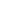 Grille d'évaluation par compétences Niveau de difficultés : ExpertÉléments de correction Commentaires éventuels : En compléments, certains élèves peuvent raisonner sur le glucuronolactone et/ou la caféine :Pour le glucuronolactone (C6H8O6 M = 172 g.mol-1), la masse journalière admise par kg est de 32,7 mg soit 2,6 g pour un sportif de 80 kg, Une canette contient 0,6 g de glucuronolactone donc le sportif a ingéré 6,0 g soit 2,3 fois plus que la quantité admise.Pour la caféine C8H10N4O2  (M = 192 g.mol-1), la masse journalière admise par kg est de 5,0 mg soit 0,4 g pour un sportif de 80 kg, Une canette contient 0,8 g de caféine donc le sportif a ingéré 8,0 g soit 20 fois plus que la quantité admise. Commentaires pour le professeur : Commentaires supplémentaires : Le niveau de difficulté (débutant, intermédiaire, expert) peut être attribué soit par l’enseignant, soit par les élèves qui estiment leur propre niveau.Ce sujet de la boisson énergisante remporte l’adhésion des élèves et peut susciter quelques réactions quant à leur habitude de consommation.L’énoncé comporte la formule semi-développée de la taurine. Il faudra la remplacer par la formule brute C2H7NO3S si la notion de formule semi-développée n’a pas encore été traitée.Spontanément les élèves orientent leur démarche sur la taurine. Néanmoins certains élèves peuvent faire en complément une démarche similaire avec la Glucuronolactone (C6H8O6 M=172 g.mol-1) et/ou la caféine C8H10N4O2  (M = 192 g.mol-1),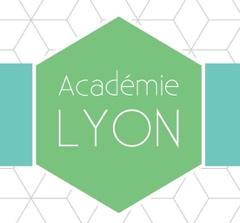 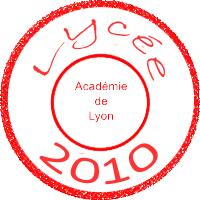 2nde06/01/17Niveau (Thèmes)Seconde (Santé, Sport)Type d’activitéRésolution de problème de type documentaireCompétencesCapacitésRESTITUER SES CONNAISSANCESS’APPROPRIER :Relier la situation/le problème à des informations fournies Relier entre elles des informations d'ordre théoriqueIdentifier un problème, le reformulerANALYSER :Proposer les étapes d'une résolution Relier différents types de représentationFaire une estimationRepérer ou sélectionner des informations utilesREALISER faire un calcul littéral et un calcul numériqueutiliser une formule chimiqueécrire un résultat de façon adaptéeVALIDER Discuter de la validité d'une information  COMMUNIQUER Décrire clairement une démarche suivieFormuler une réponse compréhensibleUtiliser un vocabulaire adaptéVarier des moyens de présentation en faisant des choix adaptésNotions et contenus du programmeSavoir qu’une solution contient des molécules ou des ions.Savoir que la concentration peut s'exprimer en g.L-1 ou en mol.L-1.Déterminer une quantité de matière connaissant la masse d’un solide .Connaître et exploiter l’expression des concentrations massique et molaire d’une espèce moléculaire ou ionique dissoute.Calculer une masse molaire moléculaire à partir des masses molaires atomiques.Description de l’activité Un sportif est victime d'un arrêt cardiaque.  Les médecins l'expliquent par une grande absorption de RedBull®. Les élèves doivent déterminer la quantité de taurine absorbée par le sportif pour valider (ou non) l'hypothèse des médecins. Pré-requisQuantité de matière ; formule semi développée (qui peut être remplacée par une formule) ; soluté;solvant ; solution ; concentration massique (niveau expert)Durée estimée :De 45 min à 1h 20 minMatériel Selon la forme du compte rendu : papier grand format ; ordinateur et diaporama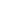 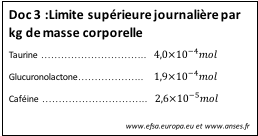 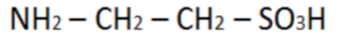 S’APPROPRIERIndicateurs de réussiteRelier la situation/le problème à des informations fournies Relier entre elles des informations d'ordre théoriqueIdentifier un problème, le reformulerIdentifier l'espèce chimique étudiée (taurine)Comprendre qu'il faut comparer la quantité ou la masse de taurine absorbée à celle admissible quotidiennementNiveau global de la maîtrise de la compétence S’APPROPRIERA        B        C        DANALYSERIndicateurs de réussiteProposer les étapes d'une résolution Relier différents types de représentationFaire une estimationRepérer ou sélectionner des informations utilesRepérer la masse de taurine contenue dans une canette  (puis dans 10) et l'exprimer en quantité de matière (par exemple)Repérer la quantité de matière de taurine autorisée par jour par kg et l'exprimer en masse (par exemple)Formule brute de la taurineMasses molaires atomiquesEstimation de la masse d’un sportif (80kg)Déterminer le nombre maximum de canettes (éventuellement)Niveau global de la maîtrise de la compétence ANALYSERA        B        C        DREALISERIndicateurs de réussitFaire un calcul littéral et un calcul numériqueUtiliser une formule chimiqueÉcrire un résultat de façon adaptéeCalcul de la masse molaire moléculaire (taurine) Passer de la quantité de matière à la masse (ou inversement) Calculer  la masse (ou la quantité de matière) maximale pour le sportif,Calculer le nombre maximum de canettes (par exemple)Exprimer tout résultat  numérique avec un nombre de chiffres significatifs et une unité adaptés Niveau global de la maîtrise de la compétence REALISERA        B        C        DVALIDERDiscuter de la validité d'une information Comparer la masse absorbée avec la masse maximale admissible ouComparer le nombre de canettes admissibles  au nombre de canettes consomméesNiveau global de la maîtrise de la compétence VALIDERA        B        C        DCOMMUNIQUERIndicateurs de réussiteDécrire clairement une démarche suivieFormuler une réponse compréhensibleUtiliser un vocabulaire adaptéVarier des moyens de présentation en faisant des choix adaptésRendre compte clairement de la démarche mise en œuvreAdapter la présentation au format choisi (diaporama, compte-rendu, poster...)Utilisation d’expressions littérales / numériquesUnités Niveau global de la maîtrise de la compétence COMMUNIQUERA        B        C        D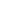 Grille d'évaluation par compétences Niveau de difficultés : intermédiaireS’APPROPRIERIndicateurs de réussiteRelier la situation/le problème à des informations fournies Relier entre elles des informations d'ordre théoriqueIdentifier un problème, le reformulerIdentifier l'espèce chimique étudiée (taurine)Comprendre qu'il faut comparer la quantité ou la masse de taurine absorbée à celle admissible quotidiennementNiveau global de la maîtrise de la compétence S’APPROPRIERA        B        C        DANALYSERIndicateurs de réussiteProposer les étapes d'une résolution Relier différents types de représentationFaire une estimationRepérer ou sélectionner des informations utilesRepérer la masse de taurine contenue dans une canette  (puis dans 10) et l'exprimer en quantité de matière (par exemple)Repérer la quantité de matière de taurine autorisée par jour par kg et l'exprimer en masse (par exemple)Formule brute de la taurineExtraire de la CPE réduite les masses molaires atomiquesEstimer la masse d’un sportif (80kg)Estimer le volume d'une canetteIdentifier la grandeur concentration massique et la relier à la masse de taurineDéterminer le nombre maximum de canettes (éventuellement)Niveau global de la maîtrise de la compétence ANALYSERA        B        C        DREALISERIndicateurs de réussitFaire un calcul littéral et un calcul numériqueUtiliser une formule chimiqueÉcrire un résultat de façon adaptéeCalculer la masse molaire moléculaire (taurine) Passer de la quantité de matière à la masse (ou inversement) Calculer  la masse (ou la quantité de matière) maximale pour le sportifCalculer la masse de taurine contenue dans une puis 10 canettesCalculer le nombre maximum de canettes (par exemple)Exprimer tout résultat  numérique avec un nombre de chiffres significatifs et une unité adaptés Niveau global de la maîtrise de la compétence REALISERA        B        C        DVALIDERDiscuter de la validité d'une information Comparer la masse absorbée avec la masse maximale admissible ouComparer le nombre de canettes admissibles  au nombre de canettes consomméesNiveau global de la maîtrise de la compétence VALIDERA        B        C        DCOMMUNIQUERIndicateurs de réussiteDécrire clairement une démarche suivieFormuler une réponse compréhensibleUtiliser un vocabulaire adaptéVarier des moyens de présentation en faisant des choix adaptésRendre compte clairement de la démarche mise en œuvreAdapter la présentation au format choisi (diaporama, compte-rendu, poster...)Utilisation d’expressions littérales / numériquesUnités Niveau global de la maîtrise de la compétence COMMUNIQUERA        B        C        DS’APPROPRIERIndicateurs de réussiteRelier la situation/le problème à des informations fournies Relier entre elles des informations d'ordre théoriqueIdentifier un problème, le reformulerIdentifier l'espèce chimique étudiée : TaurineComprendre qu'il faut comparer la quantité ou la masse de taurine absorbée à celle admissible quotidiennementNiveau global de la maîtrise de la compétence S’APPROPRIERA        B        C        DANALYSERIndicateurs de réussiteProposer les étapes d'une résolution Relier différents types de représentationFaire une estimationRepérer ou sélectionner des informations utilesRepérer la quantité de matière de taurine autorisée par jour par kg : 4,0 × 10-4  mol et l'exprimer en masse (par exemple)Formule brute de la taurine : C2H7NO3S Extraire de la CPE réduite les masses molaires atomiquesM(C) = 12,0 g/mol, M(H) = 1,0 g/mol, M(O) = 16,0 g/mol, M(S) = 32,1g/mol , M(N) = 14,0 g/mol Estimer la masse d’un sportif : 80 kgEstimer le volume d'une canette : V = 250 mLIdentifier la grandeur concentration massique et la relier à la masse de taurine : 4,0 g/L Masse de taurine contenue dans une canette : m = Cm x V ou m = 1,0 gMasse de taurine contenue dans 10 canettes : 10 gpuis dans 10) et l'exprimer en quantité de matière (par exemple)Déterminer le nombre maximum de canettes (éventuellement)Niveau global de la maîtrise de la compétence ANALYSERA        B        C        DREALISERIndicateurs de réussitFaire un calcul littéral et un calcul numériqueUtiliser une formule chimiqueÉcrire un résultat de façon adaptéeCalculer la masse molaire moléculaire (taurine) : M = 125,2g.mol-1Passer de la quantité de matière à la masse  autorisée par kg (ou inversement)m = n x M = 4,0 x10-4 x 125,2 = 5,0 10-2 g = 50 mgCalculer  la masse (ou la quantité de matière) maximale pour le sportif : m' = 80 x 50 = 4000 mg = 4,0 gCalculer la masse de taurine contenue dans une puis 10 canettesm = Cm x V = 4,0 x 250 x 10-3 = 1,0 g soit 10 g pour 10 canettesCalculer le nombre maximum de canettes (par exemple)N autorisé = 4,0/1,0 = 4,0 canettes Niveau global de la maîtrise de la compétence REALISERA        B        C        DVALIDERDiscuter de la validité d'une information Comparer la masse absorbée avec la masse maximale admissible oumasse absorbée (10 g) > masse maximale admissible (4,0 g)Comparer le nombre de canettes admissibles  au nombre de canettes consomméesLe sportif a consommé 2,5 fois plus que la dose autorisée Niveau global de la maîtrise de la compétence VALIDERA        B        C        DCOMMUNIQUERIndicateurs de réussiteDécrire clairement une démarche suivieFormuler une réponse compréhensibleUtiliser un vocabulaire adaptéVarier des moyens de présentation en faisant des choix adaptésRendre compte clairement de la démarche mise en œuvreAdapter la présentation au format choisi (diaporama, compte-rendu, poster...)Utilisation d’expressions littérales / numériquesUnités Niveau global de la maîtrise de la compétence COMMUNIQUERA        B        C        DNombre de fois que la RdP a été testée :5 fois (2016/2017)Modalités :RDP réalisée essentiellement par trinôme ou quadrinôme (en demi classe ou classe entière).Avec des énoncés de niveau de difficulté adapté en fonction des élèves (débutant, intermédiaire, expert)Difficultés rencontrées par les élèves :estimation du volume d’une canette, estimation de la masse du sportif : les élèves ont été surpris de l’absence de ces données sur l’énoncé.compréhension de l’unité “par kg de masse corporelle”Aides apportées par le professeur :Reformuler la problématiqueles conversions de masse et/ou de volumeles relations mathématiques entre quantités et concentrationfaire le lien entre les premiers calculs effectués (quantité de taurine dans une canette) et la grandeur attendue pour répondre à la problématique (tenir compte du nombre de canettes consommées et de la masse du sportif). 